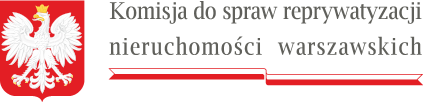 W nagłówku w lewym górnym rogu znajduje się logo Komisji do spraw reprywatyzacji nieruchomości warszawskich zawierające godło państwa polskiego i podkreślenie nazwy organu w formie miniaturki flagi RPWarszawa, 5 października 2022 r.Sygn. akt KR III R 51 ukośnik 22 DPA myślnik III.9130.18.2022POSTANOWIENIEKomisja do spraw reprywatyzacji nieruchomości warszawskich w składzie: Przewodniczący Komisji: Sebastian Kaleta Członkowie Komisji:Paweł Lisiecki, Bartłomiej Opaliński, Łukasz Kondratko, Robert Kropiwnicki, Jan Mosiński, Sławomir Potapowiczpo rozpoznaniu w dniu 5 października 2022 r. na posiedzeniu niejawnymsprawy w decyzji Prezydenta m.st. Warszawy nr 165 ukośnik GK ukośnik DW ukośnik 2015 z dnia 27 marca 2015 roku, ustanawiającej prawo użytkowania wieczystego w udziale wynoszącym części zabudowanego gruntu o powierzchni wynoszącej metrów kwadratowych, oznaczonego jako działka ewidencyjna nr  w obrębie położonego w Warszawie przy ul. Radomskiej 14, dawne ozn. hip. nr , dla którego założono księgę wieczystą nr oraz odmawiającej ustanowienia prawa użytkowania wieczystego gruntu stanowiącego część działki ewidencyjnej nr w obrębie z udziałem stron: Miasta Stołecznego Warszawy, M. R., R. B., A. J., G. M. O., W. S., następców prawnych I. A. S., J. J. R., M. M. R., R. M. G., następców prawnych M. W., B. K., B. Z. M., E. M. D., I. K., następców prawnych A. S., J. S., L. K. S., M. K. S., M. B. S., A. A. B., K. J. G., następców prawnych M. T. L., Z. G., J. M. W., J. D. B., M. S. S., J. M. B., Z. K. S.postanawia:Punkt pierwszy na podstawie art. 26 ust. 2 ustawy z dnia 9 marca 2017 r. o szczególnych zasadach usuwania skutków prawnych decyzji reprywatyzacyjnych dotyczących nieruchomości warszawskich, wydanych z naruszeniem prawa (Dz. U. z 2021 r. poz. 795; dalej ustawa) zawiadomić właściwe organy administracji oraz sądy o wszczęciu z urzędu postępowania rozpoznawczego;Punkt drugi na podstawie art. 16 ust. 3 i ust. 4 ustawy zawiadomić o wydaniu niniejszegopostanowienia poprzez ogłoszenie w Biuletynie Informacji Publicznej.Przewodniczący KomisjiSebastian KaletaPouczenie:Zgodnie z art. 10 ust. 4 ustawy z dnia 9 marca 2017 r. o szczególnych zasadach usuwania skutków prawnych decyzji reprywatyzacyjnych dotyczących nieruchomości warszawskich, wydanych z naruszeniem prawa (Dz. U. z 2021 r. poz. 795) na niniejsze postanowienie nie przysługuje środek zaskarżenia.